ТРЕБОВАНИЕ К КАНДИДАТАМ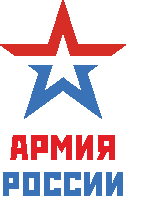 Возраст: от 18 лет;состояние здоровья: «А» или «Б»;образование: не ниже основного общего;профпригодность: I, II категории. При отсутствии таких рассматриваются кандидаты с III категорией;физическая подготовленность: выполнение минимальных требований (35 отжиманий, бег 100 м 15 сек., 1 км 4м 20 сек.);сбор документов в соответствии с перечнем.Для медицинских специальностей:образование: профессиональное образование по профильной военной специальности.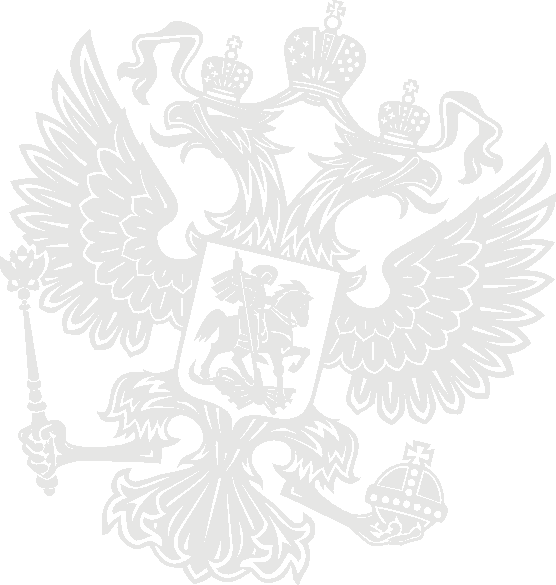 Для водителей:наличие водительского удостоверения: категории C, D, E.СРОКИ КОНТРАКТАКраткосрочный: от 6 до 11 месяцев (для кандидатов, состоящих в запасе);полный: от 1 года ( при условии прохождения ранее кандидатом военной службы по контракту), от 2 лет (для кандидатов, состоящих в запасе и не состоящих в запасе, получивших высшее профессиональное образование или среднее профессиональное образование).ПЕРЕЧЕНЬ ПРАВ И СОЦИАЛЬНЫХ ГАРАНТИЙ ВОЕННОСЛУЖАЩИХ, ПРИНИМАЮЩИХ УЧАСТИЕ В СВО И ЧЛЕНОВ ИХ СЕМЕЙДенежное довольствие: до момента участия в СВО от 35 тыс. руб. ежемесячно, во время участия в СВО до 300 тыс. руб. ежемесячно (единовременная дополнительная выплата при заключении контракта от Правительства Алтайского края в размере 200 тыс. руб.);дополнительные выплаты участникам СВО: за уничтожение вооружения, военной техники и живой силы противника от 50 тыс. до 300 тыс. руб.;социальные гарантии: прием детей военнослужащих на обучение за счет бюджетных средств в образовательные организации высшего образования, право на получение статуса ветерана боевых действий и соответствующих мер социальной поддержки.В СЛУЧАЕ РАНЕНИЯ ВОЕННОСЛУЖАЩЕГОСтраховая выплата в связи с получением легкого увечья: (ранения, травмы, контузии) – 74 211,60 руб.;страховая выплата в связи с получением тяжелого увечья: (ранения, травмы, контузии) – 296 846,40 руб.;страховая выплата в связи с увольнением с военной службы в течение одного года после получения ранения: (увечья, травмы, контузии) – 2 968 464,04 руб.;(Федеральный закон от 28.03.1998 г. № 50-ФЗ (ред. от 14.07.2022 г.)дополнительная единовременная выплата в связи с получением ранения: (ранения, травмы, контузии) – 3 000 000 руб.;(Указ Президента РФ от 05.03.2022 № 98)Единовременная выплата от Правительства Алтайского края – 500 000 руб.;(распоряжение Правительства Алтайского края от 04.04.2022 № 133-р).В СЛУЧАЕ ГИБЕЛИ ВОЕННОСЛУЖАЩЕГОЕдиновременное пособие: 4 452 696, 06 руб.;страховая выплата (в связи со смертью (гибелью) военнослужащего): 2 968 464,04 руб;дополнительная единовременная выплата: 5 000 000 руб.;единовременная выплата от Администрации края: 1 000 000 руб.;ежемесячная денежная компенсация членам семьи: 20 779,26 руб.ИНФОРМАЦИЯ ДЛЯ ПОСТУПЛЕНИЯ ГРАЖДАНИНАНА ВОЕННУЮ СЛУЖБУ ПО КОНТРАКТУАЛГОРИТМдействий гражданина, поступающего на военную службу по контракту.Связаться с должностными лицами пункта отбора на военную службу по контракту (1 разряда) г. Барнаул для разъяснения порядка прохождения мероприятий гражданина, поступающего на военную службу по контракту по телефону 8(3852)61-15-07. (Подать заявку на Едином портале государственных услуг о желании поступить на военную службу по контракту).Подать заявление, о желании поступить на военную службу по контракту на пункте отбора на военную службу по контракту (1 разряда) г. Барнаул (адрес: г. Барнаул, ул. Цеховая, д. 25).Пройти профессионально-психологическое тестирование на пункте отбора на военную службу по контракту (1 разряда) г. Барнаул (адрес: г. Барнаул, ул. Цеховая, д. 25).Пройти военно-врачебную комиссию в Центре военно-врачебной экспертизы военного комиссариата Алтайского края (адрес: г. Барнаул, ул. Папанинцев, д. 192). При себе иметь:амбулаторная карта;справка от психиатра;справка от нарколога.Предоставить необходимые документы на пункт отбора на военную службу по контракту (1 разряда) г.  Барнаул в соответствии с Перечнем материалов личного дела гражданина, поступающего на военную службу по контракту (на обороте) (адрес: г. Барнаул, ул. Цеховая, д. 25). Убыть домой.Решение совместной комиссии будет доведено посредством телефонной связи. Прибыть на пункт отбора на военную службу по контракту (1 разряда) г. Барнаул получить необходимые документы для последующего убытия в войсковую часть:выписка из приказа о назначении на должность;предписание на убытие в войсковую часть;воинский перевозочный документ (по необходимости).ПЕРЕЧЕНЬматериалов личного дела гражданина, поступающего на военную службу по контракту.Автобиография, написанная собственноручно в произвольной форме (2 экземпляра).Копия трудовой книжки.Копии документов, подтверждающих профессиональное или иное образование (школа, техникум, ВУЗ, ПТУ, колледж и т.д.).Фотографии размером 3 х 4 см - 2 шт. (анфас) (в гражданской форме, цветная матовая)Фотографии размером 4 х 6 см - 2 шт. (анфас) (в гражданской форме, цветная матовая)Фотография размером 9 х 12 см – 1 шт. (анфас) (в гражданской форме, цветная матовая)Копия свидетельства о рождении.Служебная характеристика с последнего места работы (учебы, службы, уполномоченного лица местного органа власти).Копия военного билета (все заполненные листы)Копия паспорта (1, 2 листы, регистрация).Копии свидетельств о браке и рождении детей для женатых (замужних) кандидатов.Копия свидетельства о постановке на учет в налоговом органе физического лица по месту жительства (ИНН).Копия СНИЛС.Копия водительского удостоверения.Реквизиты банковской карты (БИК и номер счета) (если нет, открыть счет должен быть открыт только на платежную систему МИР).По вопросам поступления на военную службу по контракту обращаться: по адресу г. Барнаул, ул. Цеховая, д. 25, телефон 8 (3852) 61-15-07